Муниципальное бюджетное общеобразовательное учреждениеНовосибирского района Новосибирской области Краснояровская средняя школа № 30 имени Героя России Александра ГаллеКонспект итогового интегрированного занятия по развитию речи и познанию (ФЭМП)  в подготовительной к школе группе «Путешествие на ковре-самолете».Составила и провела:Воспитатель Дубовицкая Ю.Н.Цель: 	обобщение и закрепление знаний детей по развитию речи, подготовке к грамоте и формированию элементарных математических представлений.Задачи: - закрепить понятия  «звук», «слог», «слово», «предложение». Называть в последовательности слова в предложении, слоги в словах. Определять место звука в слове.- закрепить умение детей считать, решать примеры, сравнивать числа, увеличивать (уменьшать) числа; умение называть дни недели и «соседей» дня и числа; состав чисел первого десятка;  продолжать учить детей составлять и решать простые арифметические задачи на сложение и вычитание в пределах 20;  - развивать логическое мышление, сообразительность, внимание, смекалку, зрительную память, воображение. - воспитывать организованность, дисциплину; оказывать друг другу помощь, доброжелательно оценивать деятельность сверстников и результаты своей деятельности. Быть доброжелательными собеседниками, говорить спокойно, не повышая голосаМатериалы:  конверты с заданиями из цветной бумаги; карточки с кружочками, цифрами до 20,  презентация  с примерами, неравенствами, задачами; схемы предложений; карточки с  печатными  словами;  картинки, карточки со слогами.Ход занятия.I. Игровой момент.         В одном царстве, в одном государстве жила-была Василиса премудрая.                              И всякие она науки знала и премудрости. Все-то в ее государстве было замечательно. Но мимо пролетал Змей Горыныч,  позавидовал он жителям, и украл  Василису премудрую, заточил ее в замке своем и заколдовал. Целую неделю она тосковала в заточении, а в королевстве ее все перемешалось, перепуталось. Трудно стало жить людям в стране,  и просят они помощи.                                   Ребята, поможем расколдовать Василису? А для этого нам нужно будет отправиться в путешествие.      А на каком виде транспорта мы можем отправиться на поиски Василисы? (Дети перечисляют). Сегодня мы отправимся путешествовать на ковре-самолете.II. А) - Дети, давайте подойдем к столу и возьмем карточки и по количеству кружков найдем на полу свое место (цифра).      Все нашли свое место, усаживаемся удобно, закрываем глаза. Вы хотите оказаться в сказке? Тогда повторяйте за мной:     Хлопну, топну, улыбнусь –     В сказке тотчас окажусь.    Открываем глаза, вот мы и прилетели в царство Змея Горыныча. Но чтобы освободить Василису нужно выполнить несколько заданий, за каждое правильно выполненное задание вам будет выдаваться звезда (ларец со звездами).     Ой, смотрите, ребята, какие-то следы, интересно чьи? (Д.: «Змея»). Давайте пойдем по его следу (стол, на котором цифры лежат). Б) -    Ребята, сколько уже дней провела Василиса в заточении? Вы должны были запомнить из моего рассказа.(Д.: «Неделя»)       - Сколько в неделе дней? Рабочих, выходных?1.Воспитатель: «А вот и первое задание: перепутаны дни недели, нам нужно их построить друг за другом в нужной последовательности. Для этого вам понадобятся карточки с цифрами».Дидактические игры «Живая неделя», «Назови соседей» (Приложение  )Получение 1 звезды.Следующее  задание   III. Развитие речи и подготовка к грамотеЭто задание, которое расскажет, что вы знаете о предложении, слове и звуках. Составьте слова из слогов  (на столе картинки предметов и слоги).- Дети подул ветер и разбросал слоги, давайте соберем слова, которые будут соответствовать картинке, выбранной вами? После составления слова, каждому ребенку дается задание назвать один из слогов в собранном  слове (1-й, 2-й или 3-й ).- Ребята, а теперь составьте предложение со своим словом, чтобы оно соответствовало вот этой схеме (____ ____ ____. ) (2-3 ребенка называют свои предложения).Получение 2 звезды.ФизминуткаМы потопаем ногами —топ – топ – топ.(Дети топают)И похлопаем руками —хлоп – хлоп – хлоп.(хлопают)Головой мы покачаем —раз, два, три.(качают головой)И немножко полетаем —посмотри.(машут руками и кружатся).IY.  Геометрические фигуры.На столах лежат наборы геометрических фигур по количеству детей.Задание – составить из геом. фигур лодку (корабль, мост), чтобы переплыть (перейти) реку.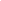 1 ребенок работает на мольберте, остальные дети собирают корабли на  ковре. Получение 5 звезды.Y.  ФЭМП1) А сейчас мы посмотрим как вы умеете решать примеры, сравнивать числа, составлять  арифметические задачи». Дети, возьмите  числовые веера и начинаем с вами работать.«Назови последующее и предыдущее число названному числу».( Педагог на карточках показывает детям числа: 9, 4, 3, 11,  17, 19…)Уменьшить или увеличить число на1, на 2. (6, 7, , 10;)«Покажи соседей числа»(5, 8, 11, 14) 2)  Решение примеров  - А теперь перейдем к решению примеров. Дети решают в тетрадях. Затем педагог на презентации проверяет правильность ответа.9-3=            2+7=8-4=            5+3=3) Составление и решение арифметических задач по числовому примеру - Теперь перейдем к самому сложному заданию, придумыванию самим задачи по числовому примеру  и ее решению( заслушиваются 2-3 задачи,  решение и ответ проверяется на  экране).Сравни числа: 6…9,  4…8,   5…8   Получение 6 звезды.     – Молодцы! Хорошо справились с заданиями!На мимио доске выставляются полученные звезды, дети их считают.  «Замок и  появившаяся Василиса»)- Вот мы и спасли Василису и нам пора отправляться назад в д/сад. Садимся на ковер-самолет, закрываем глаза и повторяем за мной слова :     Хлопну, топну, улыбнусь  –     В д/саду тотчас окажусь.Открываем глаза. Вот мы и в д/саду.YIII. Итог.- Ребята, что сегодня произошло? Кому мы помогали? Какие задания мы с вами выполняли? Справились мы с ними?- За то, что вы так замечательно выполнили  все задания, вам вручаются медали (дипломы).